嘉義縣梅山國民小學111學年度雙語國家政策－口說英語展能樂學計畫國民中小學英語日活動成果報告表(表格不夠，請自行增列）活動名稱梅小英語闖關-萬聖節梅小英語闖關-萬聖節辦理日期111年10月27日辦理地點1.低年級：低年級教室前方走廊2.中年級：中年級教室前方走廊3.高年級：高年級教室前方走廊1.低年級：低年級教室前方走廊2.中年級：中年級教室前方走廊3.高年級：高年級教室前方走廊參加人數232人成果摘要-活動內容介紹及特色說明(列點說明)1.英語教師依據各年段英語教學內容，設計「梅小英語闖關」闖關卡，當天依照闖關分配表進行闖關，完成闖關後，關主給予萬聖節小禮物。2. 闖關活動激發學生興趣，活動中培養學生以簡單英語表達日常生活用語的能力，涵養學生多元文化的包容力，以擴展其世界觀。3.訓練英語日選手擔任關主，透過英語互動培養正確、清晰的英語發音能力，建立領導人風範。1.英語教師依據各年段英語教學內容，設計「梅小英語闖關」闖關卡，當天依照闖關分配表進行闖關，完成闖關後，關主給予萬聖節小禮物。2. 闖關活動激發學生興趣，活動中培養學生以簡單英語表達日常生活用語的能力，涵養學生多元文化的包容力，以擴展其世界觀。3.訓練英語日選手擔任關主，透過英語互動培養正確、清晰的英語發音能力，建立領導人風範。1.英語教師依據各年段英語教學內容，設計「梅小英語闖關」闖關卡，當天依照闖關分配表進行闖關，完成闖關後，關主給予萬聖節小禮物。2. 闖關活動激發學生興趣，活動中培養學生以簡單英語表達日常生活用語的能力，涵養學生多元文化的包容力，以擴展其世界觀。3.訓練英語日選手擔任關主，透過英語互動培養正確、清晰的英語發音能力，建立領導人風範。1.英語教師依據各年段英語教學內容，設計「梅小英語闖關」闖關卡，當天依照闖關分配表進行闖關，完成闖關後，關主給予萬聖節小禮物。2. 闖關活動激發學生興趣，活動中培養學生以簡單英語表達日常生活用語的能力，涵養學生多元文化的包容力，以擴展其世界觀。3.訓練英語日選手擔任關主，透過英語互動培養正確、清晰的英語發音能力，建立領導人風範。檢討或建議事項1.	闖關內容多以口語表達為主，平時需加強學生口說方面的練習，讓學生在英語日活動中能更大方從容。2.	每一關的內容可以再設計豐富些，控制換關的時間，以免闖關速度太快。1.	闖關內容多以口語表達為主，平時需加強學生口說方面的練習，讓學生在英語日活動中能更大方從容。2.	每一關的內容可以再設計豐富些，控制換關的時間，以免闖關速度太快。1.	闖關內容多以口語表達為主，平時需加強學生口說方面的練習，讓學生在英語日活動中能更大方從容。2.	每一關的內容可以再設計豐富些，控制換關的時間，以免闖關速度太快。1.	闖關內容多以口語表達為主，平時需加強學生口說方面的練習，讓學生在英語日活動中能更大方從容。2.	每一關的內容可以再設計豐富些，控制換關的時間，以免闖關速度太快。照片說明（4-10張）照片說明（4-10張）照片說明（4-10張）照片說明（4-10張）照片說明（4-10張）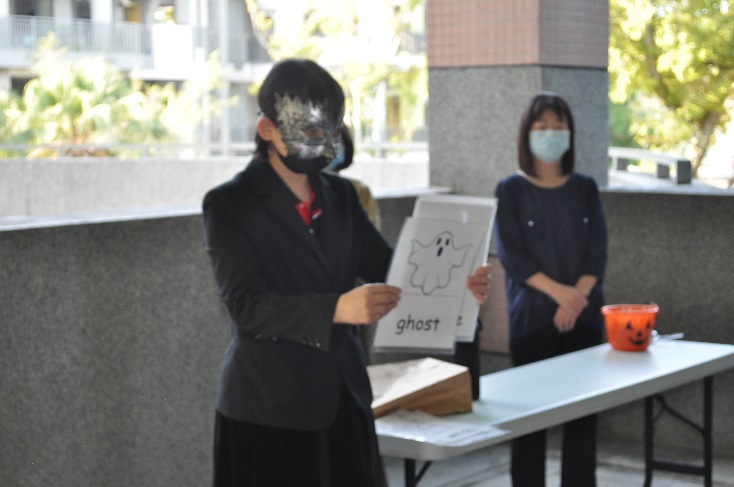 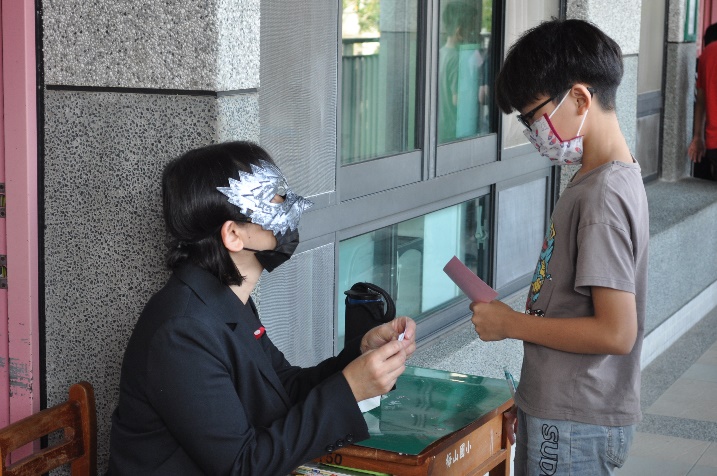 關主說明闖關規則關主說明闖關規則中年級闖關:句型練習中年級闖關:句型練習中年級闖關:句型練習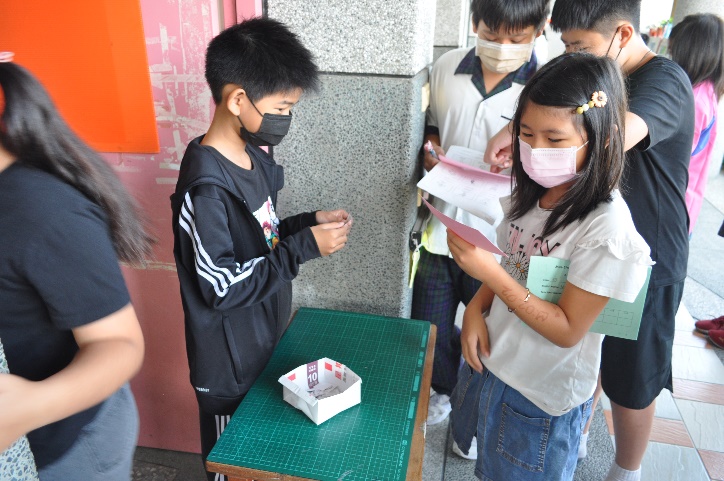 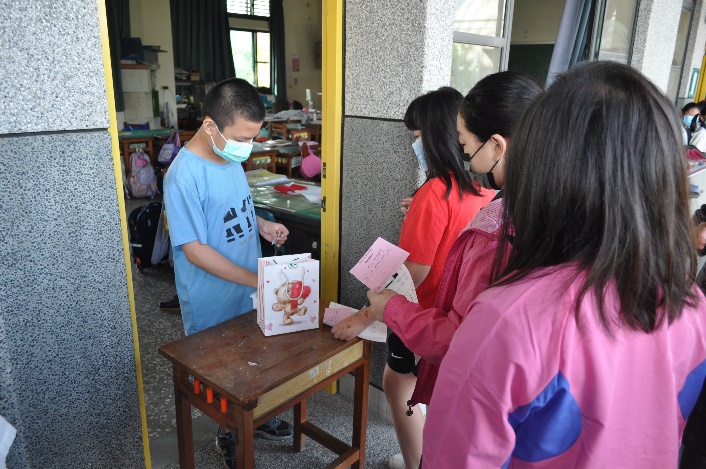 由學生擔任關主由學生擔任關主高年級闖關:日常會話高年級闖關:日常會話高年級闖關:日常會話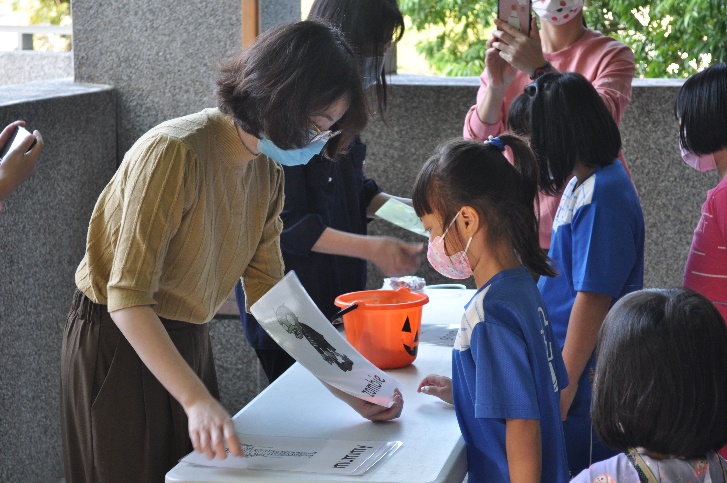 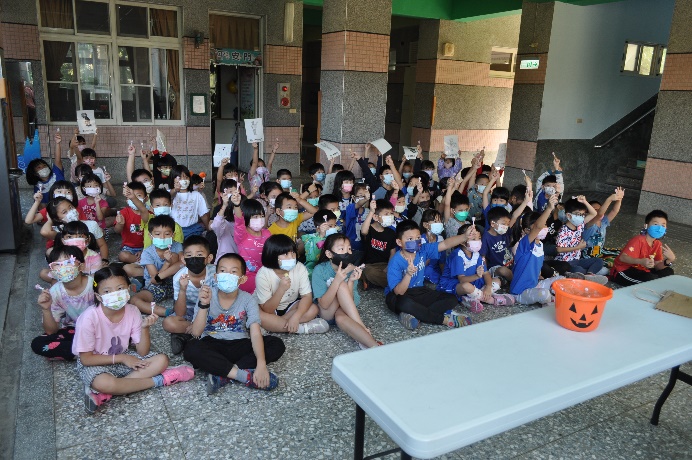 低年級闖關:說出單字低年級闖關:說出單字闖關活動圓滿成功闖關活動圓滿成功闖關活動圓滿成功